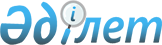 О внесении изменений и дополнений в решение маслихата района имени Габита Мусрепова Северо-Казахстанской области от 31 марта 2014 года № 23-13 "Об утверждении Правил проведения раздельных сходов местного сообщества и количественного состава представителей жителей микрорайонов и улиц для участия в сходе местного сообщества села Новоишимское Новоишимского сельского округа района имени Габита Мусрепова Северо-Казахстанской области"
					
			Утративший силу
			
			
		
					Решение маслихата района имени Габита Мусрепова Северо-Казахстанской области от 2 августа 2022 года № 20-12. Утратило силу решением маслихата района имени Габита Мусрепова Северо-Казахстанской области от 4 сентября 2023 года № 7-6.
      Сноска. Утратило силу решением маслихата района имени Габита Мусрепова Северо-Казахстанской области от 04.09.2023 № 7-6 (вводится в действие по истечении десяти календарных дней после дня его первого официального опубликования).
      Маслихат района имени Габита Мусрепова Северо-Казахстанской области РЕШИЛ:
      1. Внести в решение маслихата района имени Габита Мусрепова Северо-Казахстанской области "Об утверждении Правил проведения раздельных сходов местного сообщества и количественного состава представителей жителей микрорайонов и улиц для участия в сходе местного сообщества села Новоишимское Новоишимского сельского округа района имени Габита Мусрепова Северо-Казахстанской области" от 31 марта 2014 года № 23-13 (зарегистрировано в Реестре государственной регистрации нормативных правовых актов за № 2744) следующие изменения и дополнения:
      в приложении 2 к указанному решению в графе "Наименование микрорайонов и улиц" таблицы:
      в строке 17 слово "Чапаева" заменить на слова "Балбану Мұстафина";
      таблицу дополнить строками, порядковые номера 49, 50 следующего содержания:
      "
      ".
      2. Настоящее решение вводится в действие по истечении десяти календарных дней после дня его первого официального опубликования.
					© 2012. РГП на ПХВ «Институт законодательства и правовой информации Республики Казахстан» Министерства юстиции Республики Казахстан
				
49
Для жителей улицы Есен Жантасов села Новоишимское
2
50
Для жителей улицы Айқын Нұрқатов села Новоишимское
3
      Секретарь маслихата районаимени Габита МусреповаСеверо-Казахстанской области 

Е. Адильбеков
